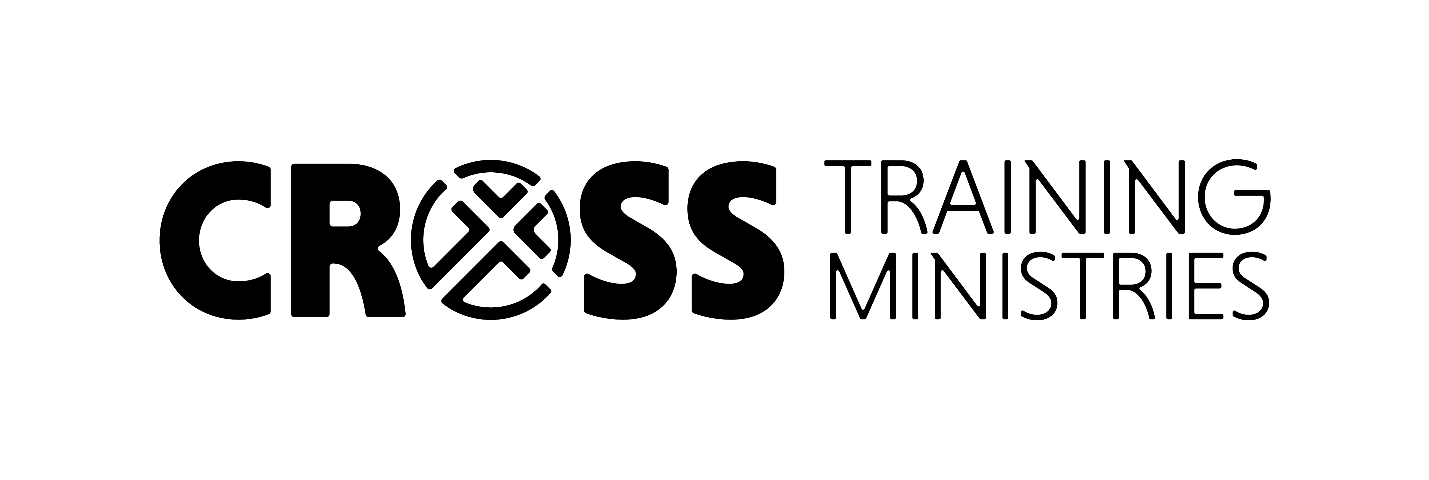 Swap Your ProphetsDru Johnson has written a very helpful book, Human Rites: The Power of Rituals, Habits, and Sacraments. In this book Dru talks about how all of us have authoritative voices in our lives that both consciously and unconsciously shape our choices, habits, and lifestyles. Most of us are not very careful when it comes to selecting which voices to listen to. We turn on the radio, download podcasts, join social groups, follow influencers, and watch TV naively thinking that we will be unaffected by such platforms. The purpose of this task is twofold: (1) to take inventory of the authoritative voices in our lives and (2) to ‘swap our prophets’ (for more on this, see Dru’s book). In other words, the final goal is for us to find trustworthy voices who can help us interpret reality and live lives governed by the truth of God’s word. For this activity you will need notecards and pens. Part 1 Give everyone a notecard or piece of paper. Give them a few minutes to write down all of the voices in their live that are shaping their understanding of reality. Have them think about influencers, radio shows, podcasts, social media pages, web platforms, and so on. Part 2Give everyone a few minutes to evaluate the quality of the voices they have identified. Which voices are trustworthy and edifying? Which ones are potentially dangerous? Connect this activity with the call to ‘set your mind on thing above’ (Col. 3:2). 
